Supplementary materialsSupplementary Table S1	2Supplementary Table S2	4Supplementary Table S3.	6Supplementary Text S1.	7Supplementary Table S4.	8Supplementary Table S5	12Supplementary Figure S1	13Reference	15Supplementary Text S1Quality control of DNA methylation sequencing resultsIn order to ensure the consistency of the DNA methylation level detection results of all CpG sites, all our DNA samples are sent in the same batch and tested using the same test method. For the data results after sequencing, we need to evaluate the quality of the original data through Fast QC software. The main evaluation index is the basic quality index (Q value). During sequencing, Q20 indicates that the Q value is greater than or equal to 20, that is, the sequencing error rate (P) during sequencing is less than or equal to 1%; Q30 indicates that the Q value is greater than or equal to 30, that is, the sequencing error rate (P) during sequencing is less than or equal to 0.1%. Generally, Q20 ≥ 90% (ie 90% base sequencing error rate ≤ 1%), and Q30 ≥ 85% (ie 85% base sequencing error rate ≤ 0.1%) are considered as qualified sequencing results. For the raw reads, we eliminated some poor-quality reads according to the standards of sequencing quality evaluation, and finally generated the reads we needed, that is, "clean reads". In this study, the Q value of all base sequencing: Q20≥99.95%, Q30≥96.41%,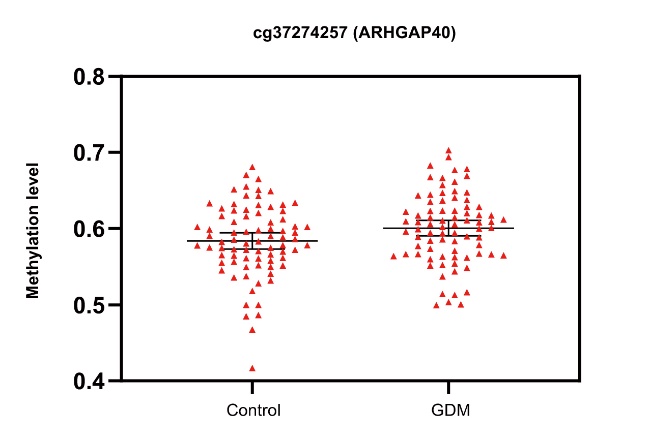 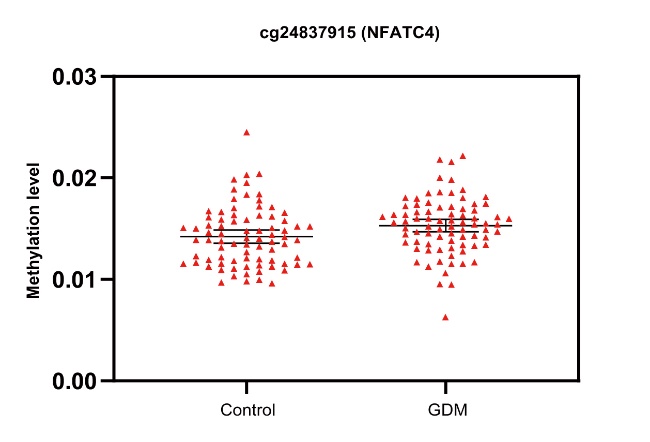 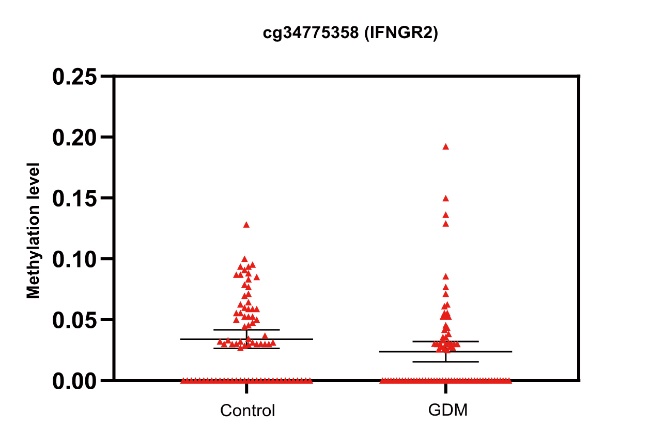 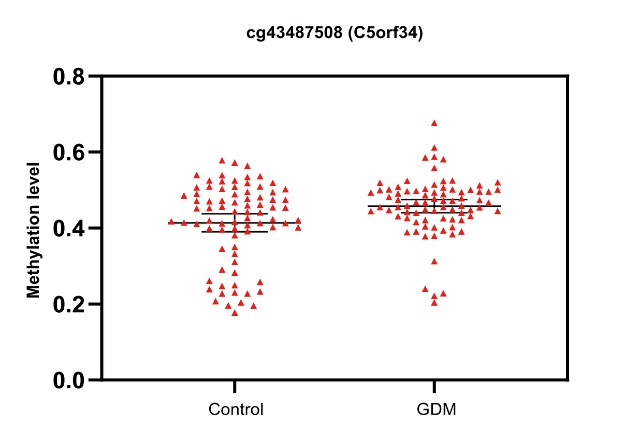 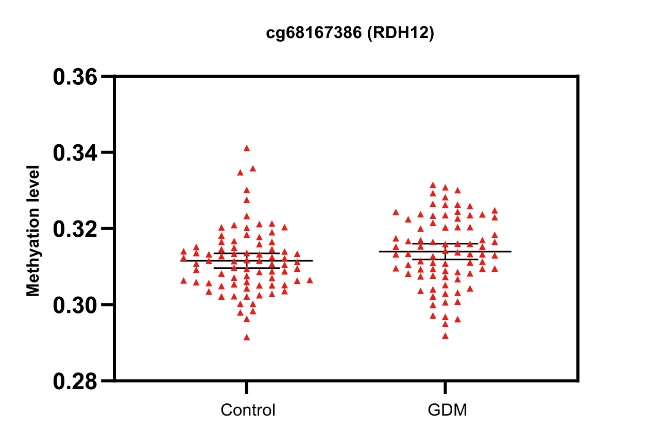 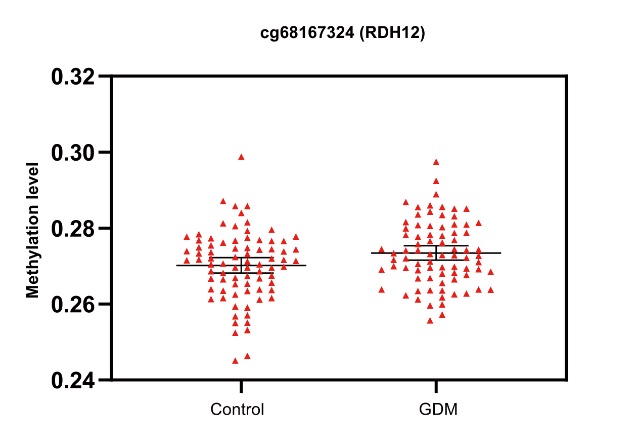 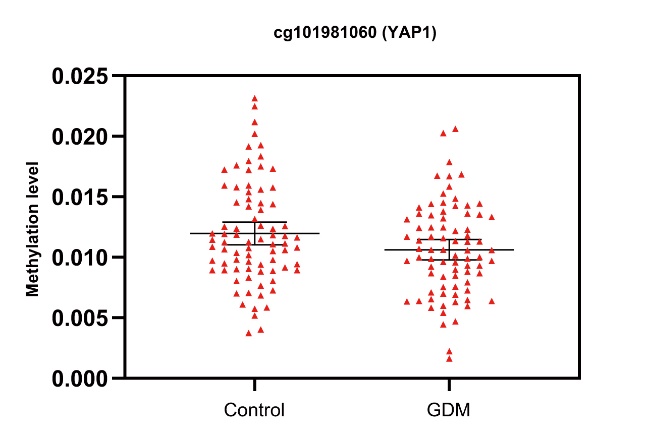 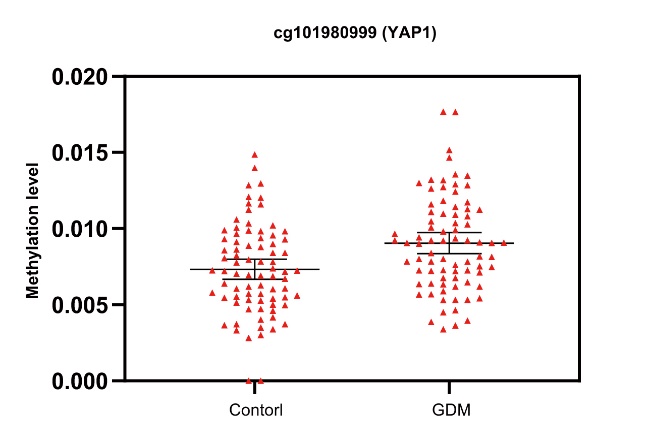 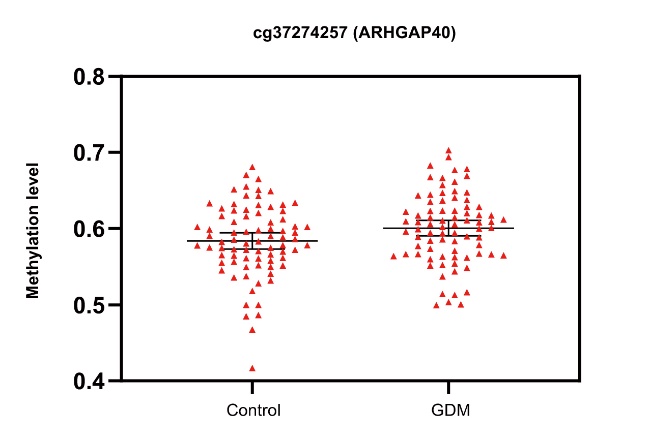 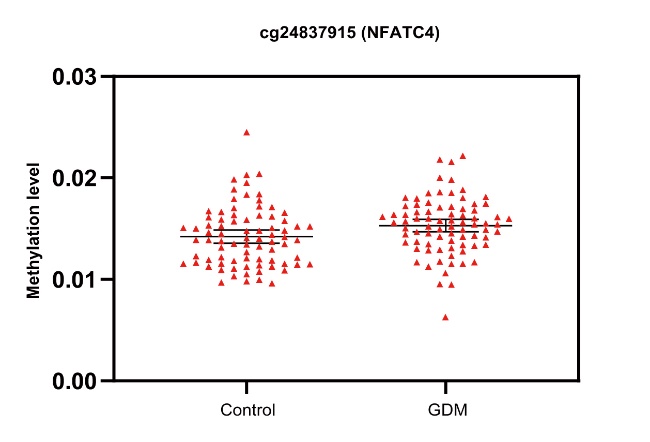 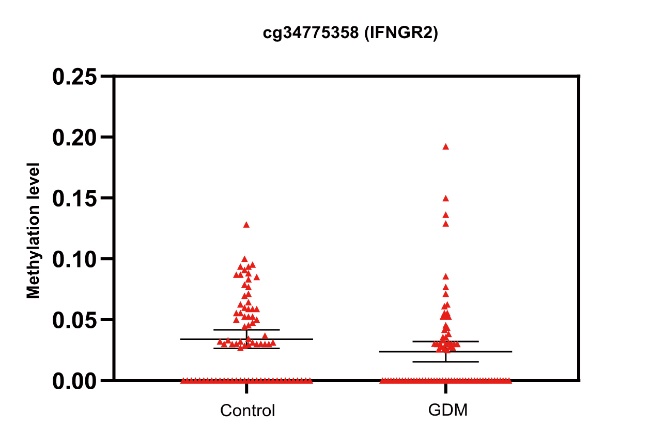 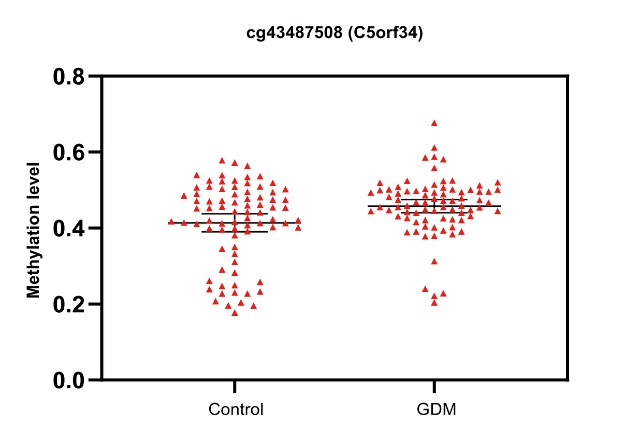 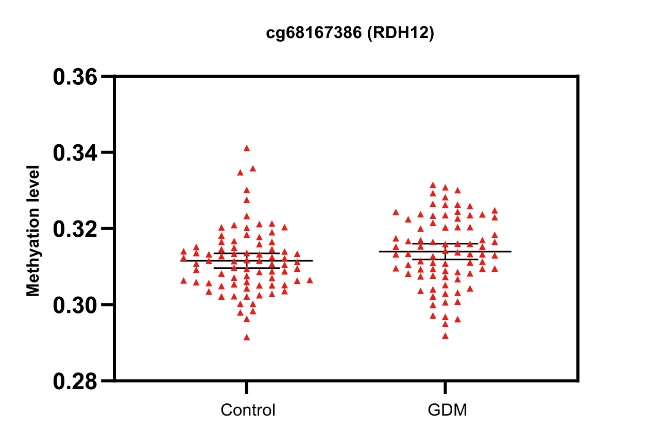 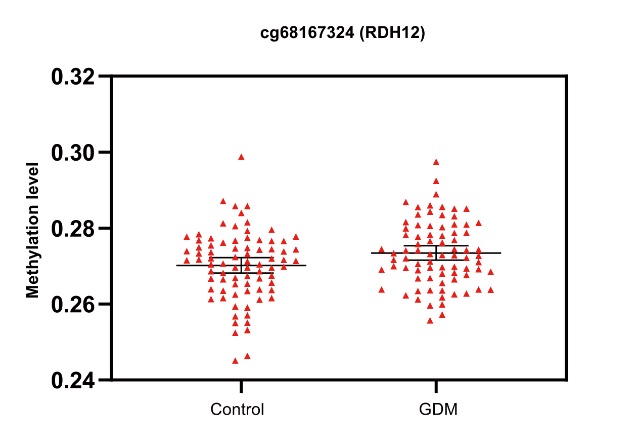 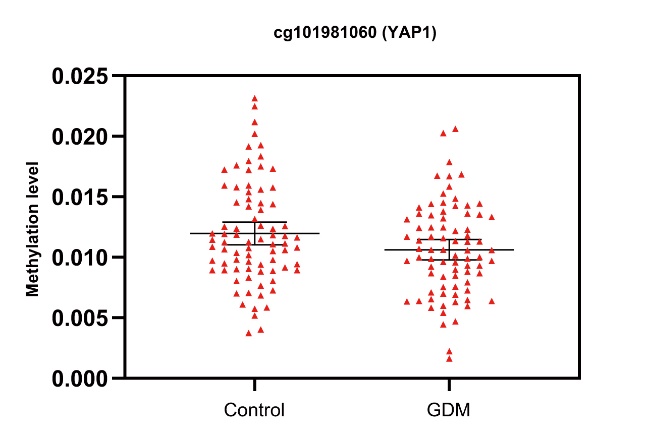 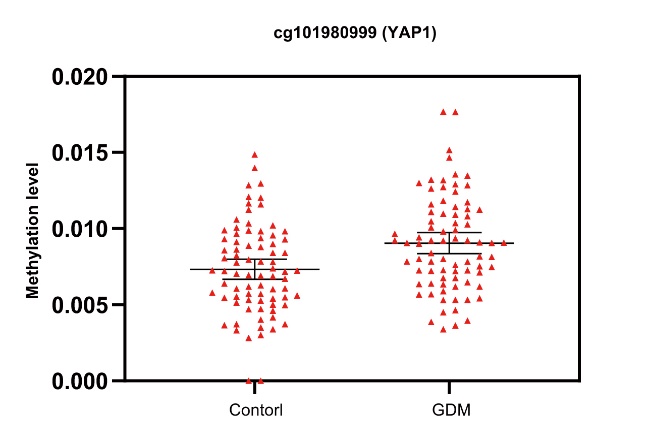 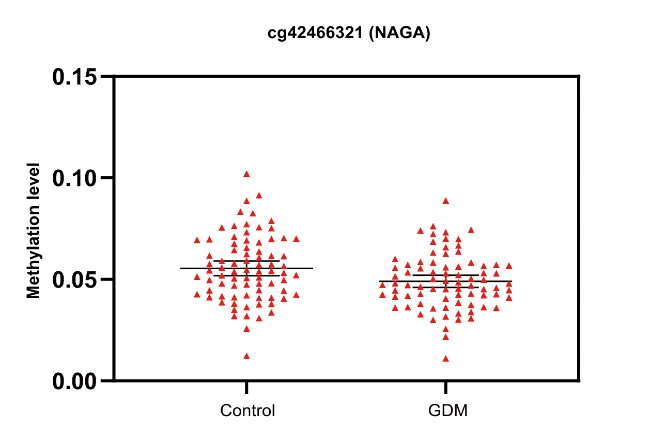 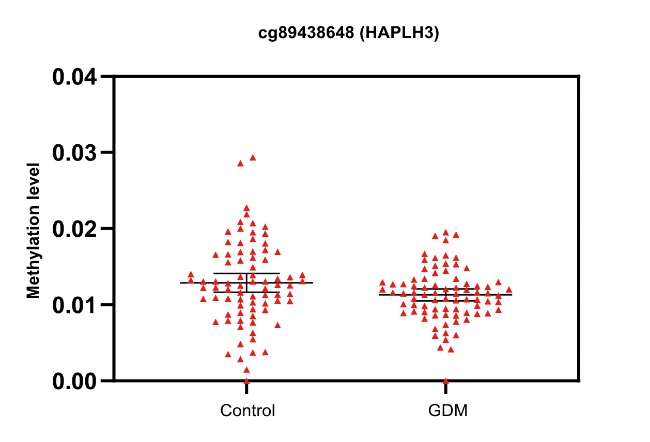 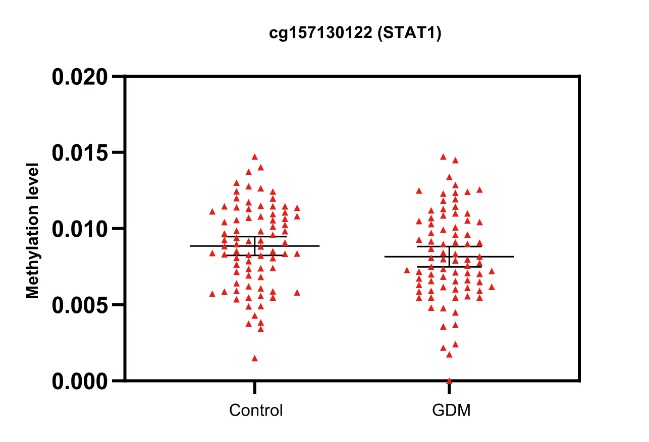 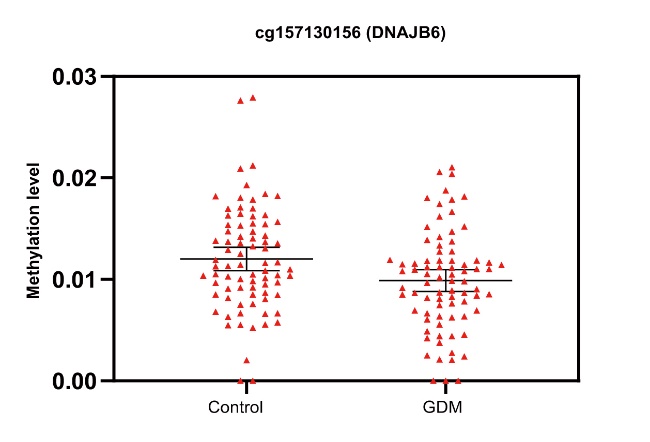 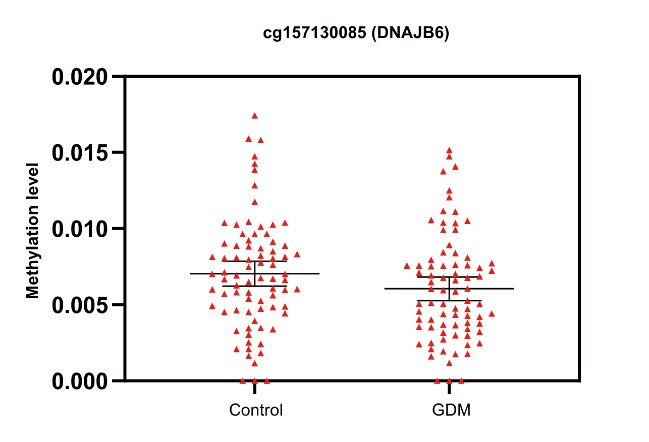 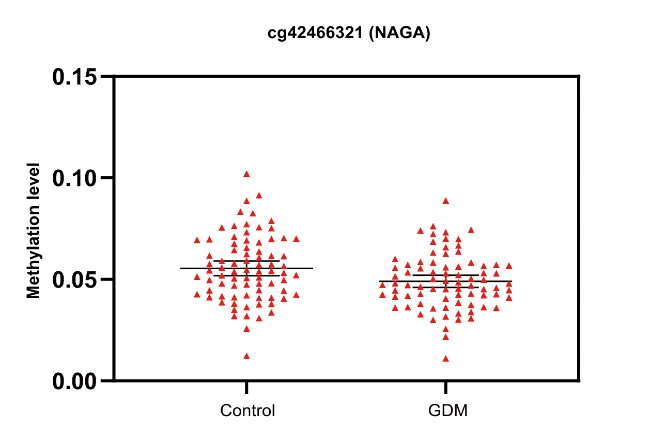 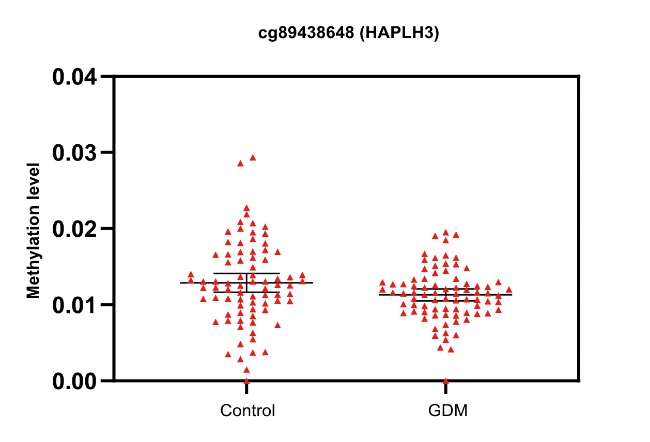 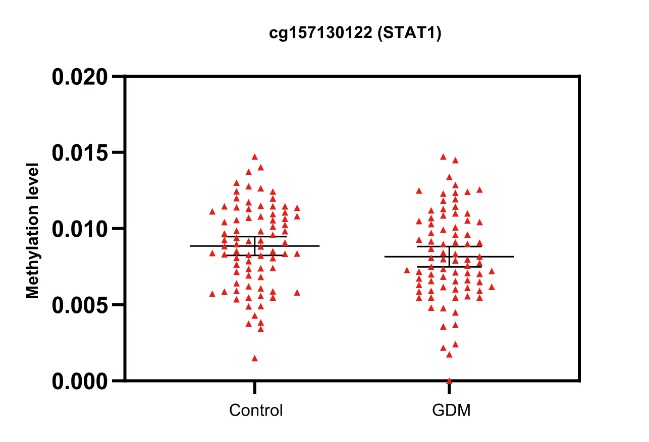 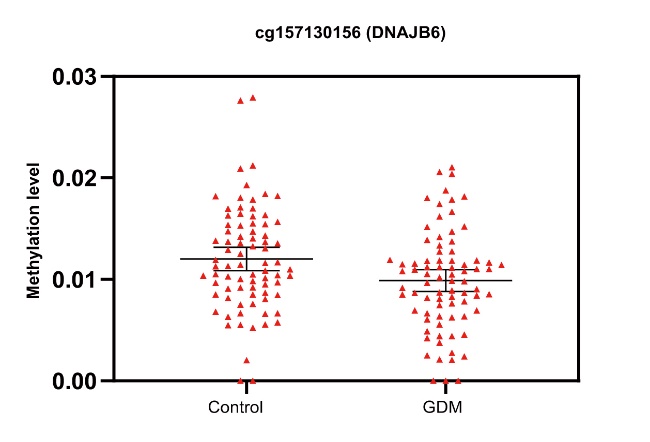 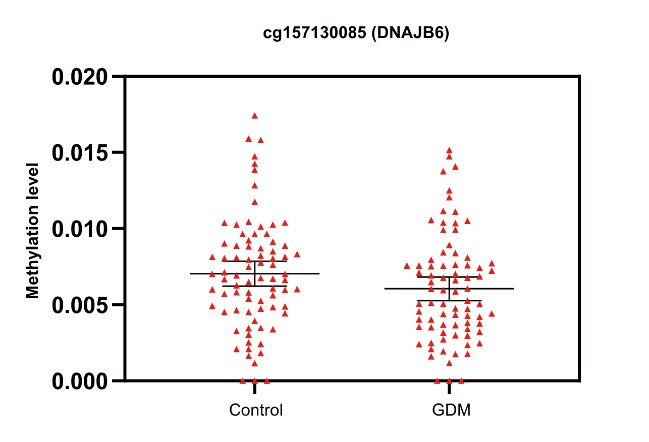 Supplementary Figure S1: DNA methylation level of different CpG sites in GDM and Control group.Notes: Little red triangle means the methylation levels of samples and the three black lines means the mean±95%CI.Reference1. Enquobahrie DA, Moore A, Muhie S, et al. Early Pregnancy Maternal Blood DNA Methylation in Repeat Pregnancies and Change in Gestational Diabetes Mellitus Status-A Pilot Study. Reprod Sci 2015;22(7):904-10. doi: 10.1177/1933719115570903 [published Online First: 2015/02/14]2. Wu P, Farrell WE, Haworth KE, et al. Maternal genome-wide DNA methylation profiling in gestational diabetes shows distinctive disease-associated changes relative to matched healthy pregnancies. Epigenetics 2018;13(2):122-28. doi: 10.1080/15592294.2016.1166321 [published Online First: 2016/03/29]3. de la Garza AL, Etxeberria U, Palacios-Ortega S, et al. Modulation of hyperglycemia and TNFalpha-mediated inflammation by helichrysum and grapefruit extracts in diabetic db/db mice. Food Funct 2014;5(9):2120-8. doi: 10.1039/c4fo00154k [published Online First: 2014/07/09]4. Naidoo V, Naidoo M, Ghai M. Cell- and tissue-specific epigenetic changes associated with chronic inflammation in insulin resistance and type 2 diabetes mellitus. Scandinavian journal of immunology 2018;88(6):e12723. doi: 10.1111/sji.12723 [published Online First: 2018/12/28]5. Kang J, Lee CN, Li HY, et al. Association of Interleukin-10 Methylation Levels With Gestational Diabetes in a Taiwanese Population. Front Genet 2018;9:222. doi: 10.3389/fgene.2018.00222 [published Online First: 2018/07/11]6. Li E, Luo T, Wang Y. Identification of diagnostic biomarkers in patients with gestational diabetes mellitus based on transcriptome gene expression and methylation correlation analysis. Reprod Biol Endocrinol 2019;17(1):112. doi: 10.1186/s12958-019-0556-x [published Online First: 2019/12/29]Supplementary Table S1: The position of the sequenced fragmentSupplementary Table S1: The position of the sequenced fragmentSupplementary Table S1: The position of the sequenced fragmentSupplementary Table S1: The position of the sequenced fragmentSupplementary Table S1: The position of the sequenced fragmentSupplementary Table S1: The position of the sequenced fragmentSupplementary Table S1: The position of the sequenced fragmentSupplementary Table S1: The position of the sequenced fragmentTargetChrGeneGene full nameTSSTESStartEndARHGAP40_1620ARHGAP40The RHO Guanosine triphosphatase activating protein 4037230576372792953727415337274356C5orf34_155C5orf34Chromosome 5 open reading frame 3443515273434868024348744743487684CCDC124_1419CCDC124Coiled-coil domain containing 12418045904180547941805477418054574COPS8_112COPS8Constitutive photomorphogenic homolog subunit 8237994083238007489237992528237992710DDR1_056DDR1Discoid in domain receptor tyrosine kinase 130852756308679333085263930852815DNAJB6_097DNAJB6DNAJ homolog, subfamily B, member 6157129710157210133157130190157130031EIF2AK2_282EIF2AK2Eukaryotic translation initiation factor 2α kinase 2.37374965373322833737503837374822GCK_187GCK Glucokinase44185743441828114418508944185314HAAO_132HAAO3-hydroxyanthranilate3,4-dioxygenase43019751429942284301371443013885HAPLN3_0215HAPLN3Hyaluronan and proteoglycan link protein 389438857894205158943858589438810HHLA3_031HHLA3HERV-H LTR-associating 370820492708337057082011670820310IFNGR2_2721IFNGR2The interferon gamma receptor 234775201348098283477519134775397IL10_251IL10Interleukin 10206945839206940946206945211206945446IL6_217IL6Interleukin 622766760227716212276520022765453IL6_227IL6Interleukin 622766760227716212276736122767112IL7_108IL7 Interleukin 779717758796450067971764679717816MDM2_0812MDM2MDM2 oncogene, E3 ubiquitin protein ligase69201951692393246920201569202223NAGA_3022NAGA a-N-Acetylgalactosaminidase42466846424543374246643742466229NDUFC1_014NDUFC1NADH dehydrogenase (ubiquinone) 1, subcomplex unknown140222364140211070140216838140217048NFATC4_1714NFATC4 Nuclear factor of activated T cells 424838203248488102483795524837799PIK3R5_1217PIK3R5Phosphoinositide-3-kinase, regulatory subunit 58815834878223287922518792063PPARG_203PPARGperoxisome proliferator‐activated receptor gamma12329348124758551232970712329966RDH12_2314RDH12 retinol dehydrogenase 1268168602682011686816651868166775RDH12_2414RDH12 retinol dehydrogenase 1268168602682011686816719168167424RHOG_0411RHOG ras homolog family member G3862213384820738631373862904SEPT11_074SEPT11 Septin 1177870866779597687787146277871255STAT1_262STAT1The signal transducer and activator of transcription 1191878976191833761191879029191879241YAP1_2911YAP1Yes-associated protein101981191102104154101980889101981108ZAR1_064ZAR1Zygote arrest 148492268484964064849246448492222Notes: Target: Target fragment of DNA sequencing; Chr: Chromosome; Gene: The name of the gene in which the target fragment is located; TSS: mRNA transcription initiation site; TES: mRNA transcription termination sites; Start: Target fragment initiation site; End: Target fragment termination site; Length: Target fragment sequencing length; Distance to TSS: The distance of the target fragment from the TSS. The minus sign indicates that the target is upstream of the transcription start site.Notes: Target: Target fragment of DNA sequencing; Chr: Chromosome; Gene: The name of the gene in which the target fragment is located; TSS: mRNA transcription initiation site; TES: mRNA transcription termination sites; Start: Target fragment initiation site; End: Target fragment termination site; Length: Target fragment sequencing length; Distance to TSS: The distance of the target fragment from the TSS. The minus sign indicates that the target is upstream of the transcription start site.Notes: Target: Target fragment of DNA sequencing; Chr: Chromosome; Gene: The name of the gene in which the target fragment is located; TSS: mRNA transcription initiation site; TES: mRNA transcription termination sites; Start: Target fragment initiation site; End: Target fragment termination site; Length: Target fragment sequencing length; Distance to TSS: The distance of the target fragment from the TSS. The minus sign indicates that the target is upstream of the transcription start site.Notes: Target: Target fragment of DNA sequencing; Chr: Chromosome; Gene: The name of the gene in which the target fragment is located; TSS: mRNA transcription initiation site; TES: mRNA transcription termination sites; Start: Target fragment initiation site; End: Target fragment termination site; Length: Target fragment sequencing length; Distance to TSS: The distance of the target fragment from the TSS. The minus sign indicates that the target is upstream of the transcription start site.Notes: Target: Target fragment of DNA sequencing; Chr: Chromosome; Gene: The name of the gene in which the target fragment is located; TSS: mRNA transcription initiation site; TES: mRNA transcription termination sites; Start: Target fragment initiation site; End: Target fragment termination site; Length: Target fragment sequencing length; Distance to TSS: The distance of the target fragment from the TSS. The minus sign indicates that the target is upstream of the transcription start site.Notes: Target: Target fragment of DNA sequencing; Chr: Chromosome; Gene: The name of the gene in which the target fragment is located; TSS: mRNA transcription initiation site; TES: mRNA transcription termination sites; Start: Target fragment initiation site; End: Target fragment termination site; Length: Target fragment sequencing length; Distance to TSS: The distance of the target fragment from the TSS. The minus sign indicates that the target is upstream of the transcription start site.Notes: Target: Target fragment of DNA sequencing; Chr: Chromosome; Gene: The name of the gene in which the target fragment is located; TSS: mRNA transcription initiation site; TES: mRNA transcription termination sites; Start: Target fragment initiation site; End: Target fragment termination site; Length: Target fragment sequencing length; Distance to TSS: The distance of the target fragment from the TSS. The minus sign indicates that the target is upstream of the transcription start site.Notes: Target: Target fragment of DNA sequencing; Chr: Chromosome; Gene: The name of the gene in which the target fragment is located; TSS: mRNA transcription initiation site; TES: mRNA transcription termination sites; Start: Target fragment initiation site; End: Target fragment termination site; Length: Target fragment sequencing length; Distance to TSS: The distance of the target fragment from the TSS. The minus sign indicates that the target is upstream of the transcription start site.Supplementary Table S2: Primer informationSupplementary Table S2: Primer informationSupplementary Table S2: Primer informationSupplementary Table S2: Primer informationSupplementary Table S2: Primer informationTargetLengthDistance to TSSPrimer FPrimer RARHGAP40_1620443577AAAAGGGGAATTTAGAATYGATTTTAGTACACCTAAAACAAACTCTACTCTAAAAACCC5orf34_1523827826GGTTTGGTGGTAAGGAGGAAATGATTCTATACATTCTCACCCAATTCATCTCCDC124_142018870GTTATTTTTATTGGGTATTTAGTTTTGAGGTTCTACACRCCCTTAAACCAAATCAACOPS8_11183-1555GAGGTTAGTAAGATTTAAAGTGAGTATAAGGTAACCATAACTCATACAATATAATTTCTTCATACDDR1_05177-117TTTYGATGTTTTGGTATATYGTTTGAAAACTAACTCAATAAAACTACACAAAAACACCDNAJB6_09160480GGTTTYGTYGAGTTTTAGTYGAGTTTTAGTATCTAAAACCRAAACCRAAACTAAAATCTEIF2AK2_28217-73TAAATTGTATTGGGAAATTTAGATTAAATATGTTACAACCTACCTCCTATCATATAAAAATCCTAGCK_18226654GGTTTATTTGGGGTGTAGTTTGTCAAACAAATCTACAACATCCTAAACAHAAO_131726037TTATGTGTTTATGGAAATAGGTTTGGAGACACCTACCACCTATACTCCACCTACCHAPLN3_02226272GATTTTGTTYGGGAGGTGTGGAATTTTTCTACTACCRCTTCCTTTCTACCHHLA3_03195-376GAATYGGGAGGTTTATYGTTGGAATTCTAACTTCCCCCAACRAACIFNGR2_27207-10TTTAAAATGGGGTTGATTGGAGCTCTCCTCTCRAATACTTAATCRCACAATTCIL10_25236628TTTAAATTATTGGTTTTTTAGGTTTGGAAATTAAACTAAACCAAATAATACAATAAATATACAAAIL6_21254-1560TTATGTAGGAAAGAGAATTTGGTTTAGGTAAAACAATAACCTCTATTAAACATTTACTCAAIL6_22250601TTAGAATTTAGTAAAGATTTTTTAATGTAGGTAGTTACTACCTTCCCTACCCCAATACCIL7_10171112GATTGGGAGTTAGAATTATGAGTTGTTAATGTAACCCTCTTAATCATTCTTCACTTCCTTMDM2_0820964TGTGTYGGAAAGATGGAGTAAGAAGTAAAACTCCCCAATTTCCTTCACNAGA_30209409TTGAGGGYGGTYGAGTTAGTTAGGTAGTACACTCCTTATAACACTCACCCCTACCNDUFC1_012115526GAGGGGTAATTTGAGGGTYGAGTAAACTCTACTACAAAACCCTCRAATCCNFATC4_17157-248TTTGGYGGYGTTTGGTGTTGTTAACTAAAAACCCRAACACCACTTTCPIK3R5_1218923583GGGGTTTAGAYGTTTAGATAGTGTTGGAAACAAAAAATCTCTCTCRACACAATACPPARG_20260359GGTAGGGTTATGGTTYGGTAGGATTTCCCCRTATCCCCRACTCCRDH12_23258-2084TTGGAATTTTATTTAGATAATTTGGAAGATAAACRATTCTCCTACCTCCATCTCCRDH12_24234-1411GGGAGGTYGAGGTGGGTAGAAATCTTACTATATCACCCAAACTAAAATACAATACRHOG_04234-924ATTTGAAAAGTTTTTGGAAGATAGGCCCAAACCTAAAATCCAACTTAAACSEPT11_07208596GGGGAGATTGGAGGAAAGTTCCCAAAAACTCAATTACRTAATACAACAATASTAT1_26213-53GTTTYGTTTAYGYGTTGGGGTATTATCTATCCTCTACCTAAATTCTCRACRATAAYAP1_29220-302GTTYGYGGGGTAGAATAYGGGGTACTCCTCTCRACTCTTCCTTCCTCTAZAR1_06243196GGAGGAGGYGGGAAGGTAGTTCCCCRCCRAAAACCATCCNotes: Length: Target fragment sequencing length; Distance to TSS: The distance of the target fragment from the TSS. The minus sign indicates that the target is upstream of the transcription start site; Primer F: Target fragment forward primer sequence; Primer R: Target fragment reverse primer sequence.Notes: Length: Target fragment sequencing length; Distance to TSS: The distance of the target fragment from the TSS. The minus sign indicates that the target is upstream of the transcription start site; Primer F: Target fragment forward primer sequence; Primer R: Target fragment reverse primer sequence.Notes: Length: Target fragment sequencing length; Distance to TSS: The distance of the target fragment from the TSS. The minus sign indicates that the target is upstream of the transcription start site; Primer F: Target fragment forward primer sequence; Primer R: Target fragment reverse primer sequence.Notes: Length: Target fragment sequencing length; Distance to TSS: The distance of the target fragment from the TSS. The minus sign indicates that the target is upstream of the transcription start site; Primer F: Target fragment forward primer sequence; Primer R: Target fragment reverse primer sequence.Notes: Length: Target fragment sequencing length; Distance to TSS: The distance of the target fragment from the TSS. The minus sign indicates that the target is upstream of the transcription start site; Primer F: Target fragment forward primer sequence; Primer R: Target fragment reverse primer sequence.Supplementary Table S3: Source of candidate CpG sitesSupplementary Table S3: Source of candidate CpG sitesSupplementary Table S3: Source of candidate CpG sitesReferencesGene SymbolNumber of CpG islands or cg sitesDaniel A. Enquobahrie（2015）1HAPLN3cg08348496Daniel A. Enquobahrie（2015）1HHLA3cg09735905Daniel A. Enquobahrie（2015）1RHOGcg17732521Daniel A. Enquobahrie（2015）1MDM2cg12504957Daniel A. Enquobahrie（2015）1DNAJB6cg13456653Daniel A. Enquobahrie（2015）1IL7cg23512958Daniel A. Enquobahrie（2015）1YAP1cg01442799Daniel A. Enquobahrie（2015）1NAGAcg27187881Daniel A. Enquobahrie（2015）1NDUFC1cg15010390Daniel A. Enquobahrie（2015）1SEPT11cg00899086Daniel A. Enquobahrie（2015）1DDR1cg11977634Daniel A. Enquobahrie（2015）1ZAR1cg18342279Pensee Wu (2018)2COPS8cg16995742Pensee Wu (2018)2PIK3R5cg02823329Pensee Wu (2018)2HAAOcg17283620Pensee Wu (2018)2CDCC124cg14060113Pensee Wu (2018)2C5orf34cg09101062Pensee Wu (2018)2RDH122Ana Laura (2014)3GCK1Velosha Naidoo (2018)4PPARG1Velosha Naidoo (2018)4IL62Jessica Kang (2018)5IL10cg206771801-cg206772098Enchun Li (2019)6STAT1cg07052015Enchun Li (2019)6IFNGR2cg23508786Enchun Li (2019)6EIF2AK2cg06969118Bioinformatics AnalysisARHGAP40cg03044376Bioinformatics AnalysisNFATC4cg06111454Supplementary Table S4: Univariate analysis of all CpG sitesSupplementary Table S4: Univariate analysis of all CpG sitesSupplementary Table S4: Univariate analysis of all CpG sitesSupplementary Table S4: Univariate analysis of all CpG sitesSupplementary Table S4: Univariate analysis of all CpG sitesSupplementary Table S4: Univariate analysis of all CpG sitesSupplementary Table S4: Univariate analysis of all CpG sitesSupplementary Table S4: Univariate analysis of all CpG sitesSupplementary Table S4: Univariate analysis of all CpG sitesGene SymbolCpG siteMissing valuesP-valueP-valueGene SymbolCpG siteMissing valuesP-valueARHGAP40cg3727418300.388EIF2AK2_28EIF2AK2_28cg37374961*00.222cg34274257*00.015cg3737489800.231C5orf34cg4348750800.012DDR1_05DDR1_05cg3085266910.469cg43487597*00.612cg3085267510.561CCDC124cg1805473300.850cg3085269910.988cg1805473100.673cg3085276110.278cg1805472800.524cg3085277710.945cg1805469900.558GCK_18GCK_18cg 44185115*00.505cg1805468000.163cg 44185127*00.797cg18054672000.130cg 4418514100.407cg1805464400.708cg 4418514800.160cg1805463700.248cg 4418515400.096cg1805463400.844cg 4418515900.777cg1805462200.312cg 4418516600.555cg1805461700.380cg 4418516800.863cg1805460300.822cg 4418517400.698COPS8_11cg23799256300.305cg 4418518400.916cg23799261200.242cg 4418518800.950cg23799264500.138cg 4418519700.199DNAJB6_09cg15713016010.992cg 4418520000.443cg15713015610.013cg 44185212*00.357cg15713014510.287cg 4418521700.673cg15713012810.837cg 4418521900.432cg15713012510.415cg 4418522100.814cg15713012210.104cg 44185229*00.132cg15713012010.067cg 44185235*00.188cg15713010810.844cg 4418524100.056cg15713010610.345cg 4418524300.240cg15713010110.594cg 44185246*00.393cg15713009210.129cg 4418525000.357cg15713008910.252cg 4418525600.270cg15713008510.018cg 44185262*00.364cg15713007610.575cg 44185269*00.517cg15713007410.966cg 44185276*00.256cg15713007010.766cg 4418528700.916cg15713006610.578HHLA3_03HHLA3_03cg 7082013800.539HAAO_13cg 4301377200.601cg 70820141*00.982cg 4301378500.289cg 70820150*00.337cg 4301384100.759cg 70820155*00.946HAPLN3_02cg 89438611*10.471cg 70820158*00.720cg 8943862710.996cg 70820168*00.074cg 8943864310.581cg 70820177*00.482cg 8943864810.048cg 70820197*00.771cg 8943867110.145cg 70820223*00.484cg 8943868510.085cg 70820238*00.109cg 8943869010.708cg 70820247*00.499cg 89438708*10.889cg 70820258*00.237cg 89438711*10.791cg 70820265*00.907cg 8943872410.460cg 70820275*00.762cg 89438731*10.862cg 70820283*00.316cg 8943873310.355cg 70820285*00.909cg 8943874310.401cg 7082028700.878cg 8943876710.101IL10_25IL10_25cg 206945241*20.297IFNGR2_27cg 3477521480.958cg 206945301*20.427cg 3477523180.740cg 20694534620.316cg 3477523780.361cg 20694537620.912cg 3477526680.956cg 20694538620.330cg 3477529180.222IL7_10IL7_10cg 7971768300.958cg 3477534680.490cg 79717705*00.836cg 3477535880.012cg 7971772600.962cg 3477536680.191cg 79717730*00.310IL6_21cg 22767323*10.889cg 79717744*00.999cg 22767315*10.406cg 7971775000.638cg 22767298*10.183cg 7971775200.412cg 2276729210.454cg 7971776500.715cg 2276728710.408cg 7971777600.645cg 2276726910.615MDM2_08MDM2_08cg 69202041*00.143cg 22767230*10.921cg 69202047*00.060cg 22767227*10.699cg 6920205400.484cg 22767216*10.684cg 69202058*00.365cg 22767198*10.668cg 6920206000.618cg 22767164*10.283cg 6920207300.741NAGA_30cg4246640910.631cg 69202090*00.834cg 4246638710.133cg 6920210500.499cg 4246634610.575cg 6920211500.426cg 42466321*10.008cg 6920212500.897cg 4246630310.145cg 6920212900.581cg 4246627510.209cg 69202133*00.918NDUFC1_01cg 14021686100.916cg 69202150*00.301cg 140216870*00.279cg 6920216900.604cg 14021688500.719cg 6920218100.316cg 140216889*00.258cg 69202184*00.346cg 140216893*00.902cg 69202192*00.844cg 14021690400.740cg 69202194*00.621cg 14021691800.943cg 6920219600.989cg 14021693000.101cg 6920220100.350cg 14021694000.807NFATC4_17NFATC4_17cg 24837928*00.577cg 14021694400.635cg 2483791900.502cg 14021694700.663cg 24837915*00.018cg 14021695700.777cg 24837893*00.055cg 140216978*00.784cg 24837884*00.163cg 14021699800.601cg 24837877*00.864cg 14021700800.266cg 24837874*00.102cg 14021701200.931cg 24837837*00.098cg 14021702000.401PIK3R5_12PIK3R5_12cg 879209300.825RDH12cg 68166584*00.383PPARG_20PPARG_20cg 12329732*00.732cg 68166586*00.895cg 12329740*00.658cg 6816659600.848cg 12329745*00.523cg 68166624*00.981cg 12329747*00.974cg 6816663300.830cg 1232975100.342cg 68166654*00.301cg 1232975500.698cg 68166685*00.970cg 1232976200.372cg 68166717*00.748cg 1232977000.640cg 68166727*00.758cg 1232980000.673cg 68167214*00.569cg 1232981200.536cg 6816722800.924cg 1232981400.481cg 6816724800.601cg 12329821*00.892cg 6816725900.157cg 1232982600.730cg 6816728800.119cg 1232982800.770cg 6816729200.770cg 1232983900.502cg 68167300*00.605cg 12329846*00.786cg 6816730400.472cg 12329848*00.502cg 68167324*00.019cg 1232986200.305cg 68167348*00.352cg 12329864*00.364cg 6816736300.642cg 12329868*00.630cg 6816738600.042cg 12329874*00.692cg 6816738800.818cg 12329879*00.330RHOG_04cg 3863098*00.913cg 1232988700.792cg 3863057*00.771cg 12329889*00.240cg 386304800.737cg 12329894*00.716cg 3863026*00.383cg 1232989900.054cg 386299600.946cg 1232990400.822cg 386299200.236cg 12329926*00.291cg 3862977*00.789cg 1232993400.981cg 386296200.352cg 12329937*00.574cg 3862950*00.423cg 1232994500.870cg 386294200.181cg 12329947*00.571cg 386294000.562SEPT11_SEPT11_cg 7787144100.973cg 386293500.927cg 77871435*00.945cg 386293200.852cg 77871432*00.628STAT1_26cg 191879055*00.264cg 7787141500.05cg 19187905800.309cg 7787140100.752cg 191879065*00.925cg 7787139900.496cg 19187906800.676cg 7787138500.822cg 19187907500.870cg 7787137400.487cg 191879078*00.625cg 7787137100.601cg 19187910400.037cg 77871369*00.781cg 19187911400.205cg 7787131900.211cg 19187912700.588cg 7787130000.708cg 19187915200.837cg 7787129800.195cg 19187916400.161cg 7787129500.781ZAR1_06cg 48492438*00.977cg 77871290*00.914cg 4849243600.992YAP1_29YAP1_29cg 101980913*00.145cg 4849242000.604cg 10198091800.837cg 48492416*00.558cg 101980930*00.203cg 4849241300.874cg 10198093800.870cg 48492411*00.651cg 10198094000.412cg 48492392*00.306cg 101980944*00.176cg 4849239000.135cg 101980951*00.964cg 48492376*00.399cg 101980956*00.458cg 48492371*00.347cg 10198096600.807cg 4849235600.254cg 101980970*00.596cg 4849235300.159cg 101980977*00.970cg 48492345*00.860cg 101980981*00.831cg 48492339*00.841cg 101980985*00.157cg 48492327*00.617cg 101980994*00.962cg 48492314*00.121cg 101980997*00.475cg 4849230500.252cg 101980999*00.001cg 48492294*00.543cg 101981004*00.191cg 4849229000.321cg 10198103500.840cg 4849228740.848cg 10198105000.107cg 48492284*00.252cg 101981056*00.519cg 48492269*00.604cg 101981060*00.028cg 4849226000.807cg 10198106500.912cg 48492256*00.318cg 10198106700.135cg 48492252*00.747cg 10198107200.077cg 48492248*00.468cg 10198107600.120cg 4849224200.524cg 101981080*00.593cg 10198108200.908*: Normal distribution*: Normal distribution*: Normal distribution*: Normal distribution*: Normal distribution*: Normal distribution*: Normal distribution*: Normal distribution*: Normal distributionSupplementary Table S5: Introduction to the gene where the differential CpG locus is locatedSupplementary Table S5: Introduction to the gene where the differential CpG locus is locatedGene SymbolFunction summaryARHGAP40It involved in cell cycle progression, cytoskeleton reorganization, cell polarity, migration, and invasion.C5orf34It involved in gene regulation and cell proliferation.RDH12It participates in the metabolism of steroids and retinol.YAP1It interacts with DNA-binding proteins to promote proliferation and inhibit cell apoptosis.NAGAIt hydrolyzes the α-N-acetylglucosamine bond in glycoconjugates.HAPLN3Aggregation of proteoglycan and hyaluronic acid, cell adhesion.DNAJB6Acts as a molecular chaperone for various cellular processes.IFNGR2Participates in the JAK2-Signal transducer and activators of transcription proteins (STAT) signaling pathway (JAK2-STAT) via signal transduction.NFATC4The product of this gene induces the expression of cytokine genes in T cells.STAT1Participate in a variety of immune pathways and play an important role in mediating type I interferon (IFN-α/β) and type II interferon (IFN-γ).